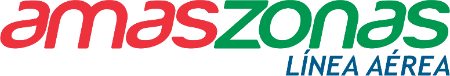 AMASZONAS INTENSIFICA SUS VUELOS HUMANITARIOS Y DE REPATRIACIÓNSanta Cruz de la Sierra, agosto de 2020.- Comprometidos con el reencuentro de las familias y la conectividad en Sudamérica, la línea aérea Amaszonas, ha trabajado arduamente para gestionar vuelos excepcionales de repatriación ante los gobiernos de la región.Con esta política humanitaria, desde abril hasta la fecha, lograron realizar 30 vuelos de repatriación, cumpliendo a cabalidad con los protocolos establecidos y en conformidad a las disposiciones gubernamentales de cada país donde operan. “La convocatoria para estos vuelos especiales es publicada en nuestras redes sociales en algunos casos, en otros, son las embajadas quienes realizan la gestión y coordinación con nuestra aerolínea”, mencionó Beatriz Baldiviezo, gerente de relaciones institucionales del Grupo Amaszonas, al añadir que los vuelos se desarrollarán de la siguiente manera:Jueves 27, vuelo La Paz - Iquique - La PazViernes 28, vuelo Cochabamba - Lima - CochabambaViernes 28, vuelo Santa Cruz - Quito - Santa CruzSábado 12 de septiembre, ruta Santa Cruz – Santiago – Santa CruzDurante el cierre de fronteras internacionales, Amaszonas ha operado en: Bolivia, Chile, Perú, Ecuador, Colombia y Brasil, movilizando al menos 2200 viajeros desesperados por volver a sus países de origen.“Amaszonas agradece al Gobierno boliviano y a los gobiernos de la región por la confianza para permitirnos operar y llevar adelante las misiones humanitarias”, señaló Baldiviezo.Amaszonas cuenta con un protocolo de bioseguridad que garantiza la eliminación de virus, bacterias y deshechos infecciosos en un 99,99% gracias a los filtros HEPA que poseen sus modernas aeronaves EMBRAER y a la desinfección diaria con luces ultravioleta y ozono.“Amaszonas continuará gestionando vuelos humanitarios y de repatriación en toda la región. Viaja tranquilo y seguro, de los demás nos encargamos nosotros”, finalizó la ejecutiva.